Supplementary information 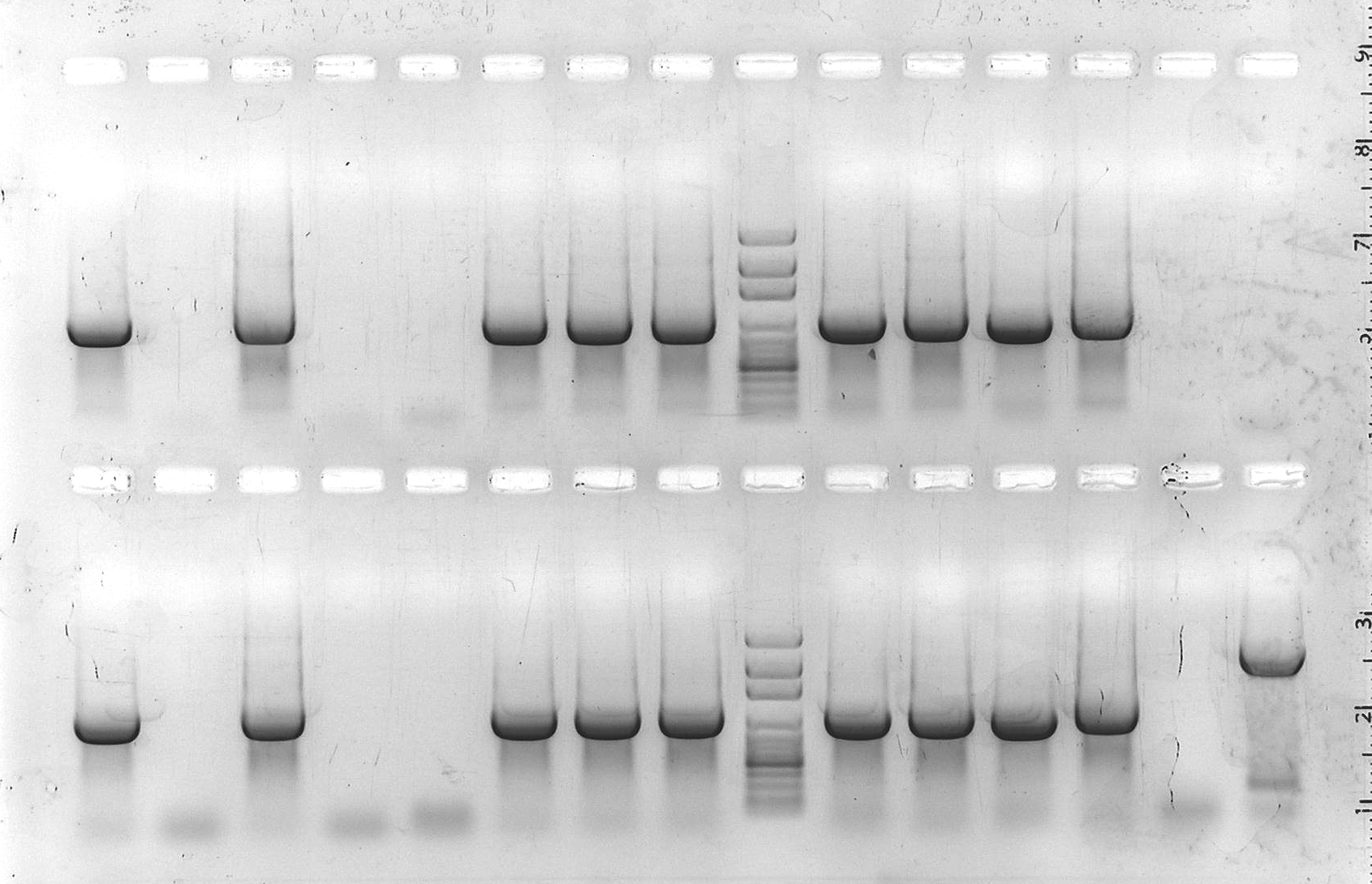 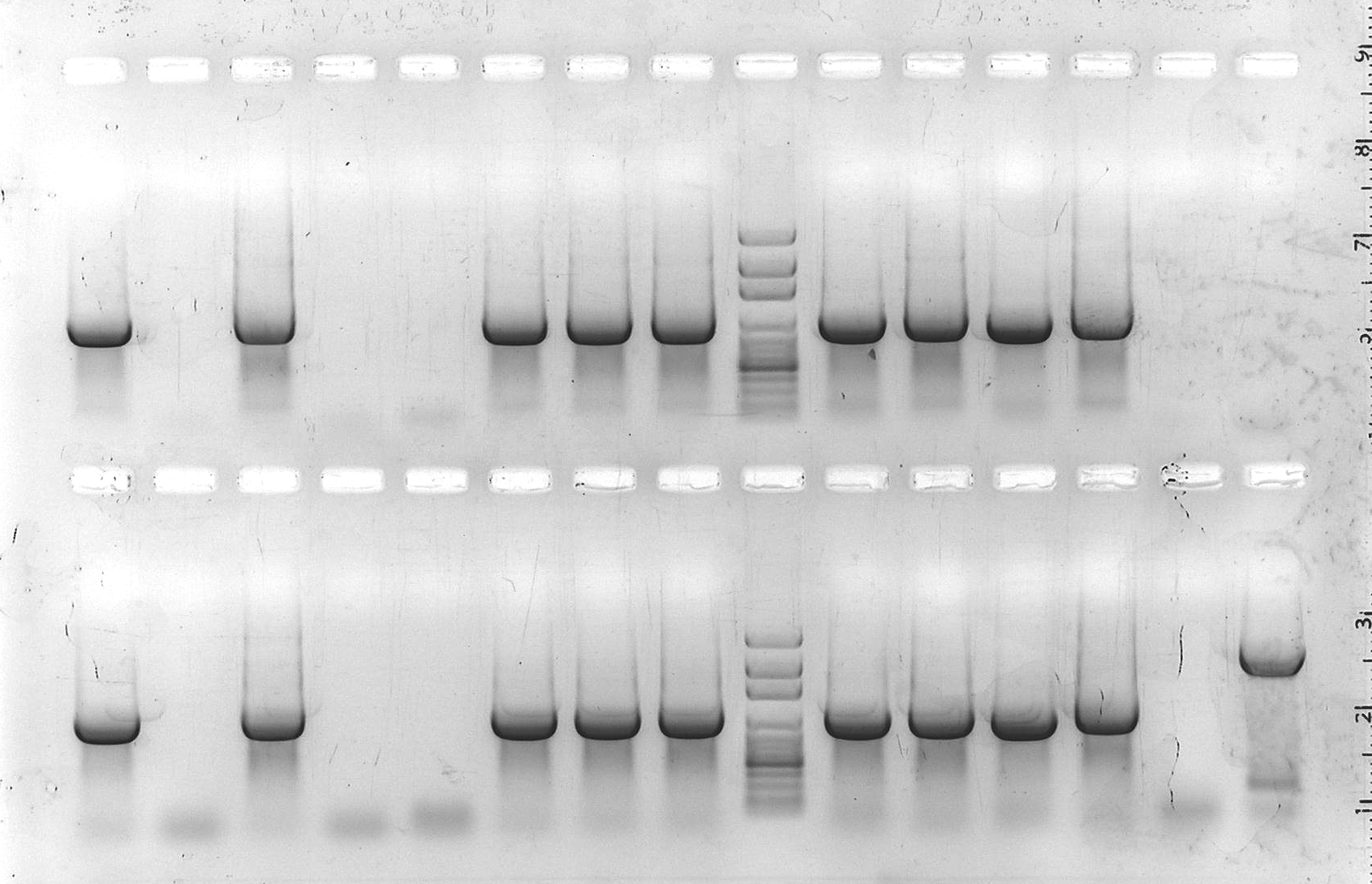 Figure 1. Syber safe stained 1% agarose gel showing amplification of an approximately 900 bp (positive) and non-amplification (negative) for Trypanosoma 18s rDNA, using primers S825F and SLIR.  Lane 1: microbat T1- 2016 -1010;  Lane 2: microbat TI-2016-2120; Lane 3: microbat TI-2016-1031; Lane 4: extraction blank-no DNA template; Lane 5: microbat T1-2016-1111; Lane 6: T1-2016-2027; Lane 7: microbat T1-2016-2058; Lane 8: microbat T1-2016-2086; Lane 9: 100bp DNA ladder Axygen; Lane 10: microbat T1-2016-2099; Lane 11: microbat T1-2016-2012; Lane 12: Positive DNA control, Trypanosoma sp. ABF; Lane 13: Positive DNA control, Trypanosoma Teixeirae; Lane 14: negative control.